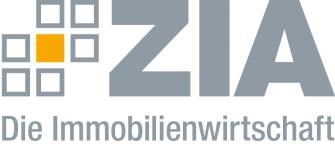 Pressemitteilung ZIA: Ausschuss Facility Management hat sich konstituiertBerlin, 30.03.2022 – Heute hat sich der Ausschuss Facility Management des Zentralen Immobilien Ausschusses ZIA konstituiert. Durch diesen Ausschuss wird der Spitzenverband der Immobilienwirtschaft seinem Anspruch gerecht, die ganze Wertschöpfungskette der Branche abzubilden. Er widmet sich den unmittelbaren und mittelbaren Themen des Facility Managements und ermöglicht den branchenübergreifenden Austausch – insbesondere zu den Themen Gebäudedigitalisierung, Automatisierung, BIM und ESG.Aygül Özkan, stellvertretende Hauptgeschäftsführerin des ZIA, erklärt dazu: „Durch diesen Ausschuss tragen wir der hohen Bedeutung des Facility Managements für die Immobilienwirtschaft Rechnung. Von den 645 Milliarden Euro Bruttowertschöpfung in der Immobilienwirtschaft entfällt etwa ein Fünftel auf das Facility Management.“Den Vorsitz übernimmt Fabíola Fernandez, Co-Vorstandsvorsitzende der Unternehmensgruppe Gegenbauer und Vorsitzende des Geschäftsbereichs Integriertes Facility Management. „Ich freue mich ganz besonders, dass ich den Ausschuss für Facility Management leiten darf“, so Fernandez. „Der Ausschuss soll die führenden Branchenunternehmen vereinen, um gemeinsam an den vielfältigen Herausforderungen unserer Branche zu arbeiten. Dazu gehört neben der Digitalisierung und der Fachkräftegewinnung insbesondere der Weg hin zu einem klimaneutralen Gebäudebestand. Denn ohne unsere Branche ist ein Klimawandel nicht zu schaffen“, sagt Fernandez.Der ZIADer Zentrale Immobilien Ausschuss e.V. (ZIA) ist der Spitzenverband der Immobilienwirtschaft. Er spricht durch seine Mitglieder, darunter 30 Verbände, für rund 37.000 Unternehmen der Branche entlang der gesamten Wertschöpfungskette. Der ZIA gibt der Immobilienwirtschaft in ihrer ganzen Vielfalt eine umfassende und einheitliche Interessenvertretung, die ihrer Bedeutung für die Volkswirtschaft entspricht. Als Unternehmer- und Verbändeverband verleiht er der gesamten Immobilienwirtschaft eine Stimme auf nationaler und europäischer Ebene – und im Bundesverband der deutschen Industrie (BDI). Präsident des Verbandes ist Dr. Andreas Mattner.Kontakt André HentzZIA Zentraler Immobilien Ausschuss e.V. Leipziger Platz 9 10117 Berlin Tel.: 030/20 21 585 23E-Mail: andre.hentz@zia-deutschland.de   Internet: www.zia- deutschland.de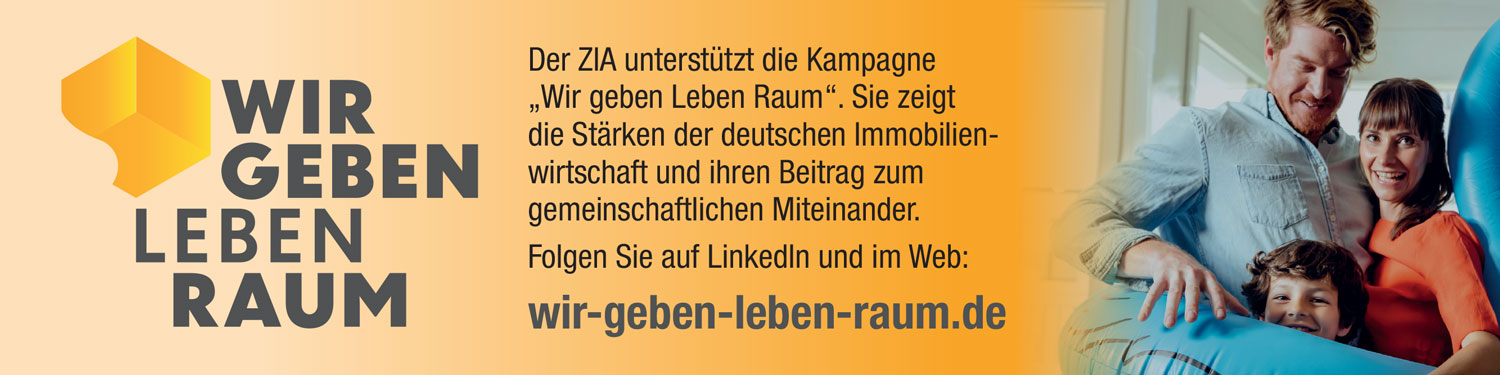 